АДМИНИСТРАЦИЯ ТУЖИНСКОГО МУНИЦИПАЛЬНОГО РАЙОНА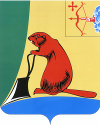 КИРОВСКОЙ ОБЛАСТИПОСТАНОВЛЕНИЕО внесении изменений в постановление администрации Тужинского муниципального района от 27.03.2017 № 74В соответствии с постановлением администрации Тужинского муниципального района  от 01.11.2017 № 436 «О внесении изменения в постановление администрации Тужинского муниципального района от 10.01.2017 № 3», администрация Тужинского муниципального района ПОСТАНОВЛЯЕТ:  1. Внести  в постановление администрации Тужинского муниципального района от 27.03.2017 № 74 «Об оплате труда работников муниципальных учреждений культуры Тужинского муниципального района», пунктом первым которого утверждено Примерное положение об оплате труда работников муниципальных учреждений культуры Тужинского муниципального района, изменения согласно приложению.          2. Настоящее постановление вступает в силу с момента опубликования в Бюллетене муниципальных нормативных актов органов местного самоуправления Тужинского муниципального района Кировской области и распространяется на правоотношения, возникшие с 01.10. 2017.И.о.главы Тужинскогомуниципального района      Л.В.Бледных                                                                                                       Приложение                                                                                                                                                                                                                                                                                                                                                                                                                      к постановлению                                                                                                                                                                                                                                                                                                                                                                                                                                                                                                                                            администрации Тужинского                                                                                                       муниципального района                                                                                                        от_01.11.2017  №_440                 ИЗМЕНЕНИЯ в Примерное положение по оплате труда работников муниципальных учреждений культуры Тужинского муниципального района.	1.Пункты 3.2.1., 3.2.2.,  3.2.4, 3,2,5  Раздела 3 изложить в новой редакции следующего содержания:	3.2.1.Устанавливаемые на основе профессиональных квалификационных групп  должностей работников культуры, искусства и кинематографии утвержденных Приказом Министерства здравоохранения и социального развития Российской Федерации от 31.07.2007 № 570:Наименования должностей работников культуры, искусства и кинематографии, не включенные Министерством здравоохранения и социального развития Российской Федерации в указанные в настоящем пункте профессиональные квалификационные группы, относятся к соответствующим профессиональным квалификационным группам следующим образом:3.2.2. Устанавливаемые на основе профессиональных квалификационных групп общеотраслевых должностей руководителей, специалистов и служащих, утвержденных Приказом Министерства здравоохранения и социального развития Российской Федерации от 29.05.2008 № 247н:3.2.4. Устанавливаемые на основе профессиональных квалификационных групп должностей работников образования, утвержденных Приказом Министерства здравоохранения и социального развития Российской Федерации от 14.03.2008 № 121н:3.2.5. Устанавливаемые на основе профессиональных квалификационных групп общеотраслевых профессий рабочих, утвержденных Приказом Министерства здравоохранения и социального развития Российской Федерации от 29.05.2008 № 248н:01.11.2017№440пгт Тужапгт Тужапгт Тужапгт Тужадолжности, отнесенные к ПКГ «Должности технических  исполнителей и артистов вспомогательного состава»(смотритель музейный, контролер билетов)5634 рубля;должности, отнесенные к ПКГ «Должности работников культуры, искусства и кинематографии среднего звена»(заведующий билетными кассами, заведующий костюмерной, организатор экскурсий, руководитель кружка, любительского объединения, клуба по интересам, распорядитель танцевального вечера, ведущий дискотеки,  аккомпаниатор, культорганизатор)10131  рубль;должности, отнесенные к ПКГ «Должности работников культуры, искусства и кинематографии ведущего звена»(главный библиотекарь, главный библиограф, художник- реставратор, художник- фотограф, аккомпаниатор- концертмейстер, администратор, (старший администратор), библиотекарь, библиограф, методист библиотеки, клубного учреждения, музея, научно-методического центра народного творчества и других аналогичных учреждений и организаций, редактор библиотеки, клубного учреждения, музея, научно-методического центра и других аналогичных учреждений и организаций, лектор ( экскурсовод), хранитель фондов, редактор ( музыкальный редактор), специалист по фольклору, специалист по жанрам творчества, специалист по методике клубной работы, звукооператор)12029 рублей;должности, отнесенные к ПКГ «Должности руководящего состава учреждений культуры, искусства и кинематографии»( Главный балетмейстер, главный хормейстер, главный художник, режиссер- постановщик, балетмейстер- постановщик, заведующий музыкальной частью, заведующий отделом (сектором) библиотеки, заведующий передвижной выставкой музея, режиссер ( дирижер, балетмейстер, хормейстер), звукорежиссер, главный хранитель фондов, заведующий отделом ( сектором) дома культуры , научно-методического центра народного творчества и других аналогичных учреждений и организаций, руководитель клубного формирования- любительского объединения, студии, коллектива самодеятельного искусства, клуба по интересам, режиссер массовых мероприятий)12503рубля;должности руководящего состава учреждений культуры, искусства и кинематографииХудожественный руководитель11079 рублейдолжности, отнесенные к ПКГ «Общеотраслевые должности служащих второго уровня»(художник)9497 рублейдолжности, отнесенные к ПКГ «Общеотраслевые должности служащих третьего уровня»(программист)9957 рублейдолжности, отнесенные к ПКГ «Общеотраслевые должности служащих четвертого уровня»(директор (начальник, заведующий) филиала, другого обособленного структурного подразделения) директора СДК и зав.клубами11395 рублейдолжности, отнесенные к ПКГ «Профессии рабочих культуры, искусства и кинематографии первого уровня - костюмер9335 рублейпрофессиональная квалификационная группа «Общеотраслевые профессии рабочих первого уровня»(  кассир билетный) 4321 рубль   